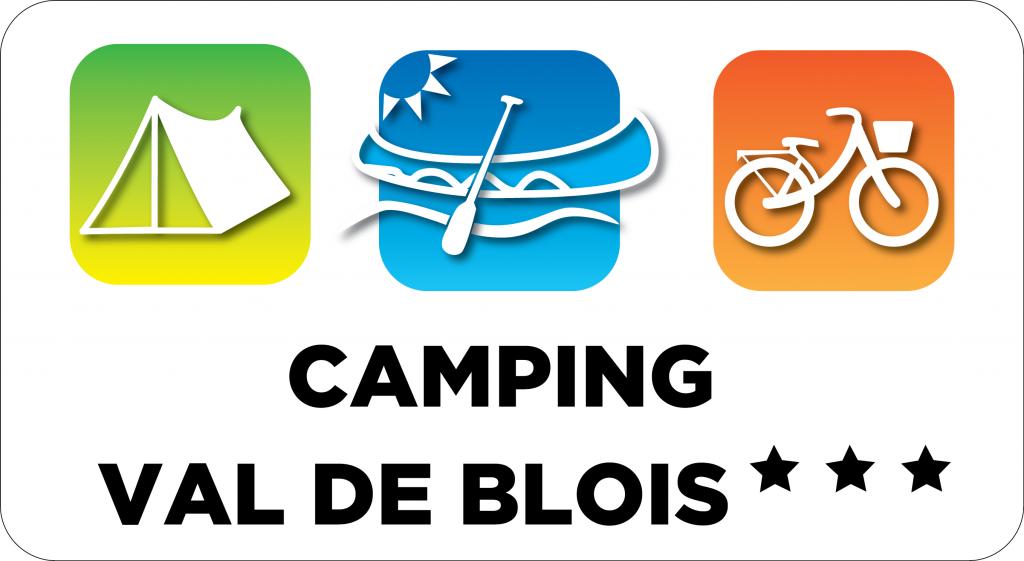 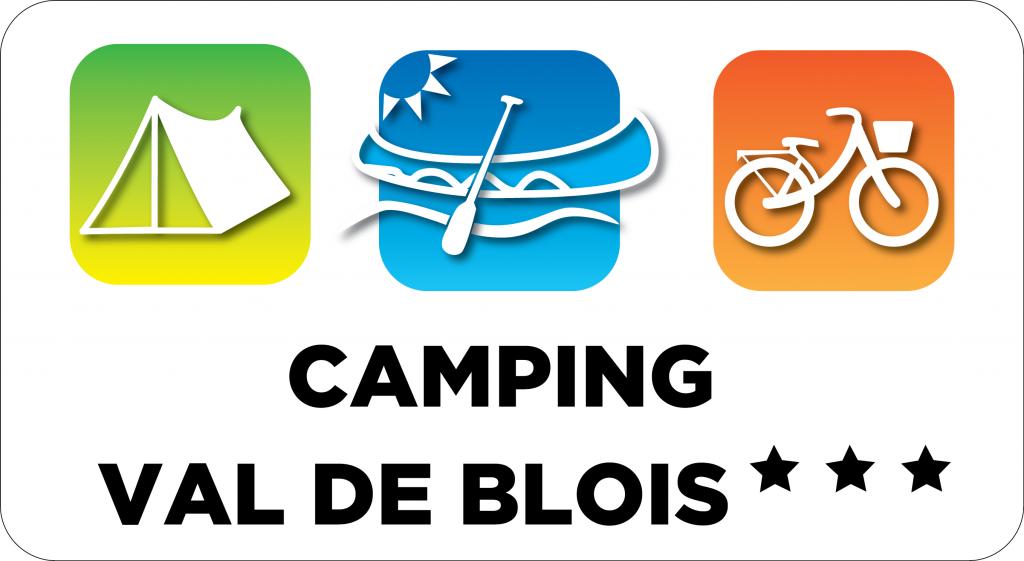 ARTICLES NOMBRES/NUMBERPRIX / PRICESAssiettes plates / Dinner plates43, 00€ l’unitéAssiettes creuses / Soup plates43, 00€ l’unitéAssiettes à dessert / Desert plates43, 00€ l’unitéVerres / Glasses82 ,00€ l’unitéBols / Bowls43, 00€ l’unitéTasses à café / Mugs42, 00€ l’unitéBroc à eau / Water jug110,00 €Fourchettes / Forks41, 00€ l’unitéCiseaux / Scissors110.00 €Couteaux / Knifes41, 00€ l’unitéCuillères à soupe / Soup spoons41, 00€ l’unitéCuillères à café / Coffee spoon41, 00€ l’unitéCouteau à pain / Meat & bred knifes110, 00€ l’unitéSpatule en bois / Wooden spoon12, 00€Spatule en plastique / Plastic spoon13, 00€Couverts à salade / Salad servers13, 00€Louche / Ladle14, 00€Ouvre-Boîte / Key-tin opener13, 00€Tire-bouchon / Corkscrew15, 00€Econome / Potatoe peeler14, 00€Planche à découper / Cutting board15, 00€Couteau de boucher / butcher knife115,00 €Casseroles / Saucepans210, 00€ l’unitéPoêle / Frying pan215, 00€Essoreuse / Salad wringer110, 00€Faitout / Stewpot115,00€Passoire /colander15.00 €Cendrier / ashtray13.00 €Plat /dish15.00 €Saladier / Salad bowl210, 00€Ecumoire / Skimmer14, 00€Dessous de plat / Dish mat14, 00€Cafetière / Coffee pot130, 00€Pelle+balayette / Dustpan+Shovel110, 00€Balai brosse / Mop110, 00€Serpillère / Floorcloth15, 00€Seau / Pail15, 00€Poubelle / Bin120, 00€ Bassine / Basin15, 00€Balai / Broom110, 00€Séchoir / Clothes drier140, 00€Couette de lit / Bed comforter350, 00€ l’unitéOreillers / Pillows410, 00€ l’unitéMatelas 80*190 / Mattress 80*1902100€ l’unitéMatelas 140*190 / Mattress 140*1901150€Table / Table2100, 00€ l’unitéChaises / Chairs840, 00€ l’unitéFour Micro – Onde / Microwave180,00€ l’unitéParasol / Beach umbrella1100 €Pied de parasol / Umbrella base150 €Ventilateur / Air conditioner150 €Jerrican alimentaire / Jerrican120 €